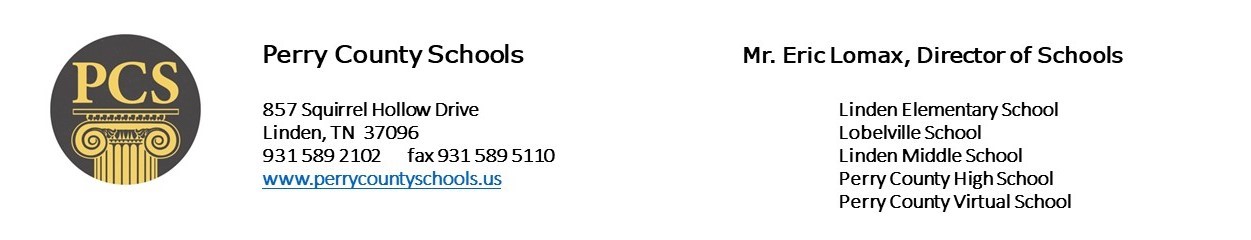 Perry County Virtual School Application for AUGUST 2021 ENROLLMENTApplications are now being accepted for the Perry County Virtual School –August 2021 semester.  Completing this application does not guarantee a position in the Perry County Virtual School, as the PCVS is not an open enrollment school. If you are not accepted into the Virtual School you are still eligible to enroll in our traditional schools.  Each individual student must fill out an application.  Please return to Ashley Carroll at Perry County Board of Education or submit by email to acarroll@perrycountyschools.usStudent Name: _______________________________________   Age: __________________Grade level in 2021-22 school year: _____________________Parent/Guardian Name: _________________________________________________Address: ___________________________________________________Phone:  _____________________________________Parent Email address for enrollment notification: _____________________________________________Student email address (if different from parents) for class login to be sent: ___________________________Last School Attended: _______________________________________________*Please attach your last report card or transcript to this applicationDo you have access to a computer, printer & reliable internet at home (circle one):      YES  or   NOHave you previously been suspended or expelled from a school (circle one):   YES  or  NOWould you & your parent/guardian be willing to sign a Virtual School Contract that confirms your will complete work independently and with academic honesty while refraining from any type of cheating  (circle one) :    YES  or  NO________________________________________	_______________________________________Parent/Guardian Signature				Student Signature